Федеральный государственный образовательный стандарт дошкольного образования  (ФГОС ДО)Федеральный государственный образовательный стандарт дошкольного образования (ФГОС ДО) — ориентир структурного и качественного изменения, развития системы в сфере дошкольного образования РФ. «Стандарт – комплекс норм, правил, требований, которые устанавливаются на основе достижений науки, техники и передового опыта; минимальные требования (к продукции), устанавливаемые с целью защиты здоровья и безопасности потребителей; гарантии – условия и механизмы, обеспечивающие беспрепятственное пользование правами и их всестороннюю охрану».Стандарт в образовании должен выступать гарантией конституционного права российского гражданина, права любого человека на качественное образование.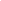 ФГОС — система основных параметров, которые принимаются в качестве государственной нормы образованности, отражающей общественный идеал и учитывающей возможности реальной личности и системы образования по достижению этого идеала.ФГОС ДО отражает согласованные социально-культурные, общественно-государственные ожидания относительно уровня ДО, которые являются ориентирами для учредителей дошкольных организаций, специалистов системы образования, семей воспитанников и широкой общественности.Образовательные стандарты и требованияДокументы ФГОС ОО (перейти)Приказ Минобрнауки России от 17.10.2013 N 1155 (перейти)